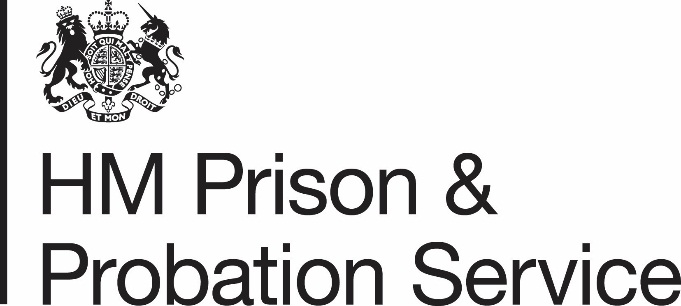 NPS Job Description (JD) Probation Pay Band 2 Directorate: National Probation Service Job Description: Approved Premises Residential Worker 	Produced by 	NPS 	Authorised by 	Reward Team 	JD Evidence 	 Change HistoryNPS Job Description Document Ref. NPS-JES-0049_Pay  Band  2 Approved Premises Residential Worker_v4.0 Document Type Management Version 4.0 Classification Unclassified Date of Issue 25/01/17 Status Baselined DateVersionNature of ChangeEdited by Sections Affected15/10/20150.1First draftGOBAll19/10/150.2Feedback from HR and ODT colleaguesGOBSummary and RAD22/10/150.3Feedback from NOMSGOBSummary, RAD, benefits28/10/150.4Feedback from HRGOBSummary, RAD, benefits14/01/160.5Feedback from JD workshopsGOBRAD, qualification02/02/160.6Line amended due to feedback from Lynda Marginson.  In addition to JEA comments and feedbackJEA TeamAll08/09/161.0JD Baselined for the intranet – with watermarkNPS JE ManagerAll02/10/162.0JD Baselined with the English language requirementJEA TeamAll25/01/173.0Amendment to qualification requirement to include or equivalentJEA TeamQualifications07/03/184.0Line added to qualifications or equivalent as request from all PDD’sJEA TeamQualificationsJob Title Approved Premises Residential Worker Group / Directorate National Probation Service Pay Band 2 Overview of the job  The job holder will work as part of a team providing 24 hour cover at an Approved Premises (AP) including security and monitoring services.  They will provide assistance and support to offenders in Approved Premises to reduce their risk of reoffending, recall or breach of the condition of their licence or Court Order. To ensure that offenders resident at an AP and the fabric of it are kept safe and secure throughout their shift Summary  The job holder will assist in the supervision of residents, maintaining discipline and the adherence to AP rules, licence conditions and court orders. In addition, will contribute to the management of residents’ risk. This post will involve substantial out of hours work, both waking night duty and weekend work. The post holder may be required to cover duties at other Approved Premises at times of staff absence In line with NPS policies and procedures, the job holder must at all times demonstrate a commitment to equality and inclusion and an understanding of their relevance to the work they do.  The post holder must adhere to all policies in respect of the sensitive/confidential nature of the information handled whilst working in this position. Responsibilities, Activities and Duties  The job holder will be required to carry out the following responsibilities, activities and duties: Contribute to effective team practice, communicate effectively with  team members and pass on key information Undertake regular inspections of the building, including cellars and grounds throughout the period of duty, recording any occurrences/damage or defects, and monitor CCTV equipment Maintain an active presence in the AP at all times. Regularly engage with residents in a pro-social manner. Contribute towards the protection of residents, e.g. monitor in line with risk assessments. Monitor behaviour of high risk residents and motivate residents to ensure compliance.  Respond appropriately to abusive or aggressive behaviour Ensure that the AP is locked and secure during curfew period.  Confirm the presence and wellbeing of all residents overnight Facilitate the function of the AP as a first/emergency  point of contact out of hours   Escalate to the standby Manager any matters of  concern to ensure the enforcement and /or compliance with court orders, licences , AP rules   Support and create a safe working environment for staff, residents and visitors by adhering to Health and Safety legislation, ensuring Safe Systems of Work (SSOW) and Risk Assessments are followed reporting incidents to Manager.  Undertake Health and Safety, fire alarm, curfews and room curfew checks in line with procedures.   Undertake room searches, pack up residents possessions as directed Support the arrangement and delivery of purposeful activities for residents within the premises Supervise residents’ meals Undertake effective induction of residents  Follow prescribed medication procedures including the issuing of medication to residents and both weekly and nightly audit of medication sheets  Undertake alcohol and drugs tests as requested by the Manager  	Undertake First Aid if a resident is injured or self-harms. Maintain hostel records and files as required, including data entry as necessary and contribute to the completion of incident reports Carry out safeguarding children duties in accordance with the NPS statutory responsibilities and agency policies Deal with visitors and telephone calls, and monitor the work of visiting contractors in accordance with health and safety. Demonstrate pro-social modelling skills by consistently reinforcing pro-social behaviour and attitudes and challenging anti-social behaviour and attitudesTo work within the aims and values of NPS and NOMS The duties/responsibilities listed above describe the post as it is at present and is not intended to be exhaustive. The job holder is expected to accept reasonable alternations and additional tasks of a similar level that may be necessary. Significant adjustments may require re-examination under the Job Evaluation scheme and shall be discussed in the first instance with the Job Holder. Competencies   The following competencies from the Civil Service Competency Framework will be used for selection purposes: Making effective decisions Caring Persuading and influencing Collaborating and partnering Minimum Eligibility  All candidates are subject to security and identity checks prior to taking up post  All external candidates are subject to 6 months probation.  Internal candidates are subject to probation if they have not already served a probationary period within NOMS All staff are required to declare whether they are a member of a group or organisation which the National Offender Management Service consider to be racist Essential Skills /  Qualifications/ Accreditation / Registration QUALIFICATIONSEssentialMinimum 5 GCSEs at Grade C or above, including English and Maths or equivalent qualification or the ability to evidence high level numeracy and literacy skills required to read, understand and interpret policies and the ability to write reports and correspondence for internal and external stakeholders.Good IT skillsDesirableQualification in First Aid SKILLSEssentialStrong communication skills (verbal and written) and ability to communicate effectively with a wide range of individuals, including those who may present difficult or aggressive behaviour.  Ability to use and work on own initiative Understanding of and commitment to equality and diversityDesirableUnderstanding of factors related to offending – e.g. substance use, mental health Knowledge and understanding of risk assessment/ risk management relating to offendersKnowledge and understanding of the work of the Criminal Justice system and Probation ServiceAwareness of health and safety issues EXPERIENCEEssentialExperience of working with a diverse range of people who have experienced a range of social/personal difficulties.An ability to fulfil all spoken aspects of the role with confidence through the medium of English or (where specified in Wales) Welsh.	Hours 	of 	Work Allowances and 37 hours a week Benefits   Additional payments are made for working unsocial hours. 